السؤال الثاني :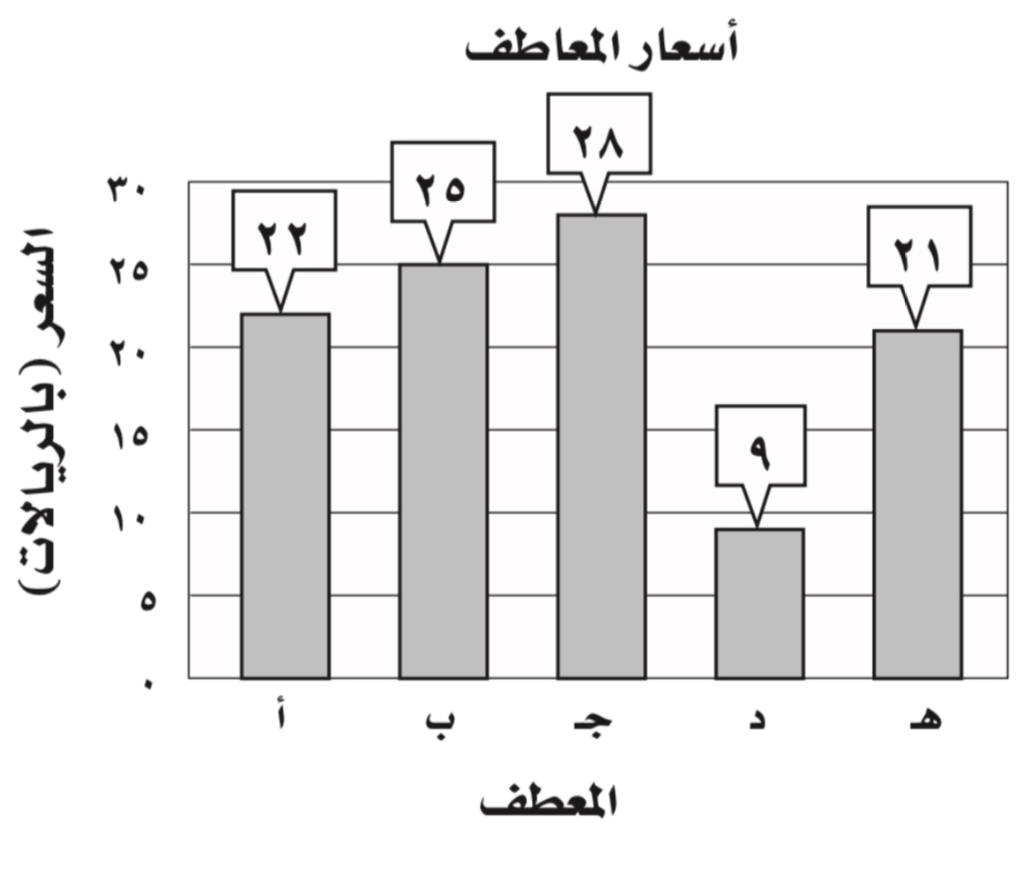 أجب عما يلي :    استعمل البيانات الممثلة بالأعمدة لحل الأسئلة التالية 1)أوجد المتوسط الحسابي لأسعار ؟............................................................................................................................................ما السعر الذي يمثل قيمة متطرفة؟.....................................................................ـــــــــــــــــــــــــــــــــــــــــــــــــــــــــــــــــــــــــــــــــــــــــــــــــــــــــــــــــــــــــــــــــــــــــــــــــــــــــــــــــــــــــــــــــــــــب)اختر الخطة المناسبة لحل المسألة تبلغ كتلة ذكر الدب البني 625كجم تقريباً، وكتلة انثاه 285كجم تقريباً. فكم كيلو جراماً تقل كتلة أنثى الدب البني عن كتلة الذكر؟.......................................................................................................................................................................................................................................................................................ــــــــــــــــــــــــــــــــــــــــــــــــــــــــــــــــــــــــــــــــــــــــــــــــــــــــــــــــــــــــــــــــــــــــــــــــــــــــــــــــــــــــــــــــــج)اوجد ناتج العمليات الحسابية التالية:0,52×2,1 =             9,6÷2=           13,95÷3,1=     0,3×2,4=اختبار نهائي مادة الرياضيات للفصل الدراسي الأول1444 ه ( الدور الأول )رقم السؤالالسؤال الأولالسؤال الثانيالمجموعالدرجة___________المصححةمريم سعد الغامدي___________المراجعةبدرية المطيري___________المدققة___________يصنف العدد.......الى أولييصنف العدد.......الى أولييصنف العدد.......الى أولييصنف العدد.......الى أولييصنف العدد.......الى أولييصنف العدد.......الى أولييصنف العدد.......الى أولييصنف العدد.......الى أوليأ10ب28ج19د35 2)  تحليل العدد 65 إلى عوامله الاولية 2)  تحليل العدد 65 إلى عوامله الاولية 2)  تحليل العدد 65 إلى عوامله الاولية 2)  تحليل العدد 65 إلى عوامله الاولية 2)  تحليل العدد 65 إلى عوامله الاولية 2)  تحليل العدد 65 إلى عوامله الاولية 2)  تحليل العدد 65 إلى عوامله الاولية 2)  تحليل العدد 65 إلى عوامله الاوليةأ13ب12ج11د65اكتب ناتج ضرب 2 باستعمال الأسس             اكتب ناتج ضرب 2 باستعمال الأسس             اكتب ناتج ضرب 2 باستعمال الأسس             اكتب ناتج ضرب 2 باستعمال الأسس             اكتب ناتج ضرب 2 باستعمال الأسس             اكتب ناتج ضرب 2 باستعمال الأسس             اكتب ناتج ضرب 2 باستعمال الأسس             اكتب ناتج ضرب 2 باستعمال الأسس             أ2 2ب2 4ج2 5د2 3حلل العدد 20 إلى عوامله الأولية مستعملا الأسسحلل العدد 20 إلى عوامله الأولية مستعملا الأسسحلل العدد 20 إلى عوامله الأولية مستعملا الأسسحلل العدد 20 إلى عوامله الأولية مستعملا الأسسحلل العدد 20 إلى عوامله الأولية مستعملا الأسسحلل العدد 20 إلى عوامله الأولية مستعملا الأسسحلل العدد 20 إلى عوامله الأولية مستعملا الأسسحلل العدد 20 إلى عوامله الأولية مستعملا الأسسأ25×2ب22×5ج52×5د4×5اكتب القوة 8 تكعيب في صورة حاصل ضرب العامل في نفسهاكتب القوة 8 تكعيب في صورة حاصل ضرب العامل في نفسهاكتب القوة 8 تكعيب في صورة حاصل ضرب العامل في نفسهاكتب القوة 8 تكعيب في صورة حاصل ضرب العامل في نفسهاكتب القوة 8 تكعيب في صورة حاصل ضرب العامل في نفسهاكتب القوة 8 تكعيب في صورة حاصل ضرب العامل في نفسهاكتب القوة 8 تكعيب في صورة حاصل ضرب العامل في نفسهاكتب القوة 8 تكعيب في صورة حاصل ضرب العامل في نفسهأ             8×3ب8×8×8ج22×22 د8×8×8×8اوجد قيمة العبارة (26+5) × 2-15=اوجد قيمة العبارة (26+5) × 2-15=اوجد قيمة العبارة (26+5) × 2-15=اوجد قيمة العبارة (26+5) × 2-15=اوجد قيمة العبارة (26+5) × 2-15=اوجد قيمة العبارة (26+5) × 2-15=اوجد قيمة العبارة (26+5) × 2-15=اوجد قيمة العبارة (26+5) × 2-15=أ49ب48ج47د46اذا كانت م=4  ،  ن=9اوجد قيمة العبارة 2ن+3=اذا كانت م=4  ،  ن=9اوجد قيمة العبارة 2ن+3=اذا كانت م=4  ،  ن=9اوجد قيمة العبارة 2ن+3=اذا كانت م=4  ،  ن=9اوجد قيمة العبارة 2ن+3=اذا كانت م=4  ،  ن=9اوجد قيمة العبارة 2ن+3=اذا كانت م=4  ،  ن=9اوجد قيمة العبارة 2ن+3=اذا كانت م=4  ،  ن=9اوجد قيمة العبارة 2ن+3=اذا كانت م=4  ،  ن=9اوجد قيمة العبارة 2ن+3=أ18ب20ج21د22عند ضرب عددين او أكثر  , فان كلا منهما يمثل ...............لناتج الضربعند ضرب عددين او أكثر  , فان كلا منهما يمثل ...............لناتج الضربعند ضرب عددين او أكثر  , فان كلا منهما يمثل ...............لناتج الضربعند ضرب عددين او أكثر  , فان كلا منهما يمثل ...............لناتج الضربعند ضرب عددين او أكثر  , فان كلا منهما يمثل ...............لناتج الضربعند ضرب عددين او أكثر  , فان كلا منهما يمثل ...............لناتج الضربعند ضرب عددين او أكثر  , فان كلا منهما يمثل ...............لناتج الضربعند ضرب عددين او أكثر  , فان كلا منهما يمثل ...............لناتج الضربأالأساسبالقوى جالجبر دالعامل   ................هو رمز يعبر عنة عادة بحرف يمثل العدد المجهول    ................هو رمز يعبر عنة عادة بحرف يمثل العدد المجهول    ................هو رمز يعبر عنة عادة بحرف يمثل العدد المجهول    ................هو رمز يعبر عنة عادة بحرف يمثل العدد المجهول    ................هو رمز يعبر عنة عادة بحرف يمثل العدد المجهول    ................هو رمز يعبر عنة عادة بحرف يمثل العدد المجهول    ................هو رمز يعبر عنة عادة بحرف يمثل العدد المجهول    ................هو رمز يعبر عنة عادة بحرف يمثل العدد المجهول أالمعادلةبالأس جالمتغير دالدالة...............هو لغة الرموز التي تتضمن متغيرات...............هو لغة الرموز التي تتضمن متغيرات...............هو لغة الرموز التي تتضمن متغيرات...............هو لغة الرموز التي تتضمن متغيرات...............هو لغة الرموز التي تتضمن متغيرات...............هو لغة الرموز التي تتضمن متغيرات...............هو لغة الرموز التي تتضمن متغيرات...............هو لغة الرموز التي تتضمن متغيراتأالجبربالأسجتحليل العدددترتيب العملياتأكمل الفراغات في الجدول الاتي  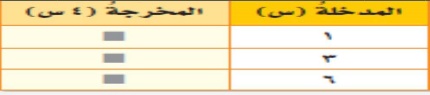 أكمل الفراغات في الجدول الاتي  أكمل الفراغات في الجدول الاتي  أكمل الفراغات في الجدول الاتي  أكمل الفراغات في الجدول الاتي  أكمل الفراغات في الجدول الاتي  أكمل الفراغات في الجدول الاتي  أكمل الفراغات في الجدول الاتي  أ12،6،2ب24،9،3ج24،12،4د30،15،5اوجد قاعدة الدالة                              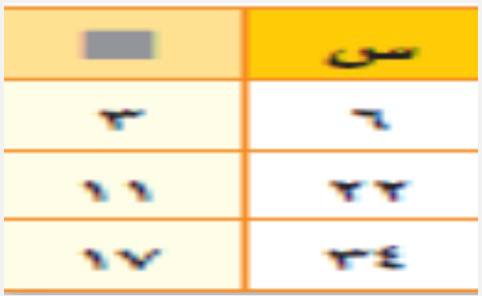 اوجد قاعدة الدالة                              اوجد قاعدة الدالة                              اوجد قاعدة الدالة                              اوجد قاعدة الدالة                              اوجد قاعدة الدالة                              اوجد قاعدة الدالة                              اوجد قاعدة الدالة                              أ2سبس÷2جس÷3دس÷4اوجد حل المعادلة ن ـ 10=30اوجد حل المعادلة ن ـ 10=30اوجد حل المعادلة ن ـ 10=30اوجد حل المعادلة ن ـ 10=30اوجد حل المعادلة ن ـ 10=30اوجد حل المعادلة ن ـ 10=30اوجد حل المعادلة ن ـ 10=30اوجد حل المعادلة ن ـ 10=30أ30ب40ج50د60ما عدد الأطفال الذي اوزانهم 22كجم أو أكثر؟ 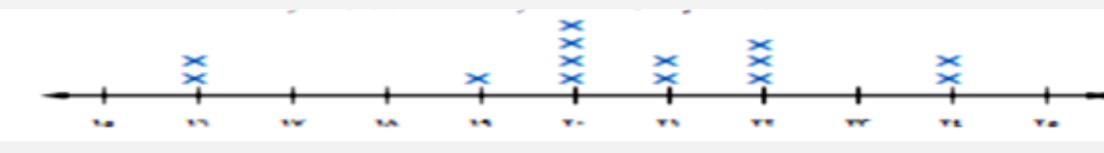 ما عدد الأطفال الذي اوزانهم 22كجم أو أكثر؟ ما عدد الأطفال الذي اوزانهم 22كجم أو أكثر؟ ما عدد الأطفال الذي اوزانهم 22كجم أو أكثر؟ ما عدد الأطفال الذي اوزانهم 22كجم أو أكثر؟ ما عدد الأطفال الذي اوزانهم 22كجم أو أكثر؟ ما عدد الأطفال الذي اوزانهم 22كجم أو أكثر؟ ما عدد الأطفال الذي اوزانهم 22كجم أو أكثر؟ أ2ب3ج4د5 اوجد المتوسط الحسابي للقيم (20،15،  10،  15)=اوجد المتوسط الحسابي للقيم (20،15،  10،  15)=اوجد المتوسط الحسابي للقيم (20،15،  10،  15)=اوجد المتوسط الحسابي للقيم (20،15،  10،  15)=اوجد المتوسط الحسابي للقيم (20،15،  10،  15)=اوجد المتوسط الحسابي للقيم (20،15،  10،  15)=اوجد المتوسط الحسابي للقيم (20،15،  10،  15)=اوجد المتوسط الحسابي للقيم (20،15،  10،  15)=أ15ب28ج30د32اوجد الوسيط للبيانات (15،20،23،13،16)               اوجد الوسيط للبيانات (15،20،23،13،16)               اوجد الوسيط للبيانات (15،20،23،13،16)               اوجد الوسيط للبيانات (15،20،23،13،16)               اوجد الوسيط للبيانات (15،20،23،13،16)               اوجد الوسيط للبيانات (15،20،23،13،16)               اوجد الوسيط للبيانات (15،20،23،13،16)               اوجد الوسيط للبيانات (15،20،23،13،16)               أ15ب16ج20د23اوجد المنوال للبيانات (21،27،21،44)اوجد المنوال للبيانات (21،27،21،44)اوجد المنوال للبيانات (21،27،21،44)اوجد المنوال للبيانات (21،27،21،44)اوجد المنوال للبيانات (21،27،21،44)اوجد المنوال للبيانات (21،27،21،44)اوجد المنوال للبيانات (21،27،21،44)اوجد المنوال للبيانات (21،27،21،44)أ21ب44ج27دلا يوجداوجد المدى للبيانات (21،27،10،50)اوجد المدى للبيانات (21،27،10،50)اوجد المدى للبيانات (21،27،10،50)اوجد المدى للبيانات (21،27،10،50)اوجد المدى للبيانات (21،27،10،50)اوجد المدى للبيانات (21،27،10،50)اوجد المدى للبيانات (21،27،10،50)اوجد المدى للبيانات (21،27،10،50)أ20ب30ج40د50كانت أسعار 7 كتب بالريالات هي 12، 37،45،18،8،25،18 اوجد سعر الكتاب الثامن إذا كان المتوسط الحسابي لأسعار الكتب الثمانية هو 23كانت أسعار 7 كتب بالريالات هي 12، 37،45،18،8،25،18 اوجد سعر الكتاب الثامن إذا كان المتوسط الحسابي لأسعار الكتب الثمانية هو 23كانت أسعار 7 كتب بالريالات هي 12، 37،45،18،8،25،18 اوجد سعر الكتاب الثامن إذا كان المتوسط الحسابي لأسعار الكتب الثمانية هو 23كانت أسعار 7 كتب بالريالات هي 12، 37،45،18،8،25،18 اوجد سعر الكتاب الثامن إذا كان المتوسط الحسابي لأسعار الكتب الثمانية هو 23كانت أسعار 7 كتب بالريالات هي 12، 37،45،18،8،25،18 اوجد سعر الكتاب الثامن إذا كان المتوسط الحسابي لأسعار الكتب الثمانية هو 23كانت أسعار 7 كتب بالريالات هي 12، 37،45،18،8،25،18 اوجد سعر الكتاب الثامن إذا كان المتوسط الحسابي لأسعار الكتب الثمانية هو 23كانت أسعار 7 كتب بالريالات هي 12، 37،45،18،8،25،18 اوجد سعر الكتاب الثامن إذا كان المتوسط الحسابي لأسعار الكتب الثمانية هو 23كانت أسعار 7 كتب بالريالات هي 12، 37،45،18،8،25،18 اوجد سعر الكتاب الثامن إذا كان المتوسط الحسابي لأسعار الكتب الثمانية هو 23أ21ب22ج23د24......................هي القيمة التي تكون أعلى كثيراً او أدنى كثيراً من بقية البيانات ......................هي القيمة التي تكون أعلى كثيراً او أدنى كثيراً من بقية البيانات ......................هي القيمة التي تكون أعلى كثيراً او أدنى كثيراً من بقية البيانات ......................هي القيمة التي تكون أعلى كثيراً او أدنى كثيراً من بقية البيانات ......................هي القيمة التي تكون أعلى كثيراً او أدنى كثيراً من بقية البيانات ......................هي القيمة التي تكون أعلى كثيراً او أدنى كثيراً من بقية البيانات ......................هي القيمة التي تكون أعلى كثيراً او أدنى كثيراً من بقية البيانات ......................هي القيمة التي تكون أعلى كثيراً او أدنى كثيراً من بقية البيانات أالفترة بالقيمة المتطرفةجالتدريج دالمدى........................الطريقة الأنسب لعرض البيانات بصرياً........................الطريقة الأنسب لعرض البيانات بصرياً........................الطريقة الأنسب لعرض البيانات بصرياً........................الطريقة الأنسب لعرض البيانات بصرياً........................الطريقة الأنسب لعرض البيانات بصرياً........................الطريقة الأنسب لعرض البيانات بصرياً........................الطريقة الأنسب لعرض البيانات بصرياً........................الطريقة الأنسب لعرض البيانات بصرياًأالتمثيل بالأعمدةبالتمثيل البيانيجالتمثيل بالخطوط دالتمثيل بالنقاطاكتب الكسر العشري اثنا عشر من ألف بالصيغة القياسيةاكتب الكسر العشري اثنا عشر من ألف بالصيغة القياسيةاكتب الكسر العشري اثنا عشر من ألف بالصيغة القياسيةاكتب الكسر العشري اثنا عشر من ألف بالصيغة القياسيةاكتب الكسر العشري اثنا عشر من ألف بالصيغة القياسيةاكتب الكسر العشري اثنا عشر من ألف بالصيغة القياسيةاكتب الكسر العشري اثنا عشر من ألف بالصيغة القياسيةاكتب الكسر العشري اثنا عشر من ألف بالصيغة القياسيةأ0,012ب0,0012ج0,12د1,2قارن بين 9,003          9,030قارن بين 9,003          9,030قارن بين 9,003          9,030قارن بين 9,003          9,030قارن بين 9,003          9,030قارن بين 9,003          9,030قارن بين 9,003          9,030قارن بين 9,003          9,030أبج=دما العددان اللذان حاصل ضربهما 24 والفرق بينهم 2؟ما العددان اللذان حاصل ضربهما 24 والفرق بينهم 2؟ما العددان اللذان حاصل ضربهما 24 والفرق بينهم 2؟ما العددان اللذان حاصل ضربهما 24 والفرق بينهم 2؟ما العددان اللذان حاصل ضربهما 24 والفرق بينهم 2؟ما العددان اللذان حاصل ضربهما 24 والفرق بينهم 2؟ما العددان اللذان حاصل ضربهما 24 والفرق بينهم 2؟ما العددان اللذان حاصل ضربهما 24 والفرق بينهم 2؟أ4،6ب2،12ج3،8د7،6قرب 45,522 إلى أقرب جزء من مئة قرب 45,522 إلى أقرب جزء من مئة قرب 45,522 إلى أقرب جزء من مئة قرب 45,522 إلى أقرب جزء من مئة قرب 45,522 إلى أقرب جزء من مئة قرب 45,522 إلى أقرب جزء من مئة قرب 45,522 إلى أقرب جزء من مئة قرب 45,522 إلى أقرب جزء من مئة أ45ب45,52ج45,052د45,00526) اوجد ناتج جمع 0,36+0,83=..........26) اوجد ناتج جمع 0,36+0,83=..........26) اوجد ناتج جمع 0,36+0,83=..........26) اوجد ناتج جمع 0,36+0,83=..........26) اوجد ناتج جمع 0,36+0,83=..........26) اوجد ناتج جمع 0,36+0,83=..........26) اوجد ناتج جمع 0,36+0,83=..........26) اوجد ناتج جمع 0,36+0,83=..........أ1,19ب1,91ج1,09د1,1127)قدر ناتج 109,4+513,8=..............مستعملا التقدير للحد الأدنى 27)قدر ناتج 109,4+513,8=..............مستعملا التقدير للحد الأدنى 27)قدر ناتج 109,4+513,8=..............مستعملا التقدير للحد الأدنى 27)قدر ناتج 109,4+513,8=..............مستعملا التقدير للحد الأدنى 27)قدر ناتج 109,4+513,8=..............مستعملا التقدير للحد الأدنى 27)قدر ناتج 109,4+513,8=..............مستعملا التقدير للحد الأدنى 27)قدر ناتج 109,4+513,8=..............مستعملا التقدير للحد الأدنى 27)قدر ناتج 109,4+513,8=..............مستعملا التقدير للحد الأدنى أ623ب600ج700د80028) قدر ناتج طرح 57,05 -23,82=...........28) قدر ناتج طرح 57,05 -23,82=...........28) قدر ناتج طرح 57,05 -23,82=...........28) قدر ناتج طرح 57,05 -23,82=...........28) قدر ناتج طرح 57,05 -23,82=...........28) قدر ناتج طرح 57,05 -23,82=...........28) قدر ناتج طرح 57,05 -23,82=...........28) قدر ناتج طرح 57,05 -23,82=...........أ10ب20ج30د4029) اوجد ناتج ضرب7,9×1000=...........29) اوجد ناتج ضرب7,9×1000=...........29) اوجد ناتج ضرب7,9×1000=...........29) اوجد ناتج ضرب7,9×1000=...........29) اوجد ناتج ضرب7,9×1000=...........29) اوجد ناتج ضرب7,9×1000=...........29) اوجد ناتج ضرب7,9×1000=...........29) اوجد ناتج ضرب7,9×1000=...........أ7900ب7,900ج79,00د0.790030)اوجد ناتج القسمة ثم قربه إلى اقرب جزء من عشرة 3,6÷4=..........30)اوجد ناتج القسمة ثم قربه إلى اقرب جزء من عشرة 3,6÷4=..........30)اوجد ناتج القسمة ثم قربه إلى اقرب جزء من عشرة 3,6÷4=..........30)اوجد ناتج القسمة ثم قربه إلى اقرب جزء من عشرة 3,6÷4=..........30)اوجد ناتج القسمة ثم قربه إلى اقرب جزء من عشرة 3,6÷4=..........30)اوجد ناتج القسمة ثم قربه إلى اقرب جزء من عشرة 3,6÷4=..........30)اوجد ناتج القسمة ثم قربه إلى اقرب جزء من عشرة 3,6÷4=..........30)اوجد ناتج القسمة ثم قربه إلى اقرب جزء من عشرة 3,6÷4=..........أ0,9ب0,8ج0,7د0,6